KUPNÍ SMLOUVANíže uvedeného dne, měsíce a roku uzavírajíVDC kancelářská technika s.r.o.se sídlem: 		 Ústecká 1182/42a, Dolní Chabry, 184 00 Praha IČO: 			25607201zastoupena: 		Davidem Boškem, jednatelemKontaktní osoba:        Zdeněk Beran, 727 963 203, beran@vdc.cz bankovní spojení: 	Raiffeisenbank a.s.číslo účtu: 		9453528001 / 5500zapsán v obchodním rejstříku vedeném u Městského soudu v Praze, sp. zn. C54341(dále jen „prodávající“) aZákladní škola a mateřská škola, Praha 8, Lyčkovo náměstí 6se sídlem: 		Lyčkovo náměstí 6/460, 186 00 Praha 8 - KarlínIČO: 			60433230 zastoupena: 		Mgr. Janem Kordou, ředitelem(dále jen „kupující“) (společně dále také jen „smluvní strany“)tuto smlouvu podle § 2079 a násl. zákona č. 89/2012 Sb., občanského zákoníku, ve znění pozdějších předpisů (dále jen „občanský zákoník“):Předmět smlouvyPředmětem této smlouvy je závazek prodávajícího k dodávce, instalaci a zprovoznění ICT techniky (dále jen „zařízení“). Podrobnější specifikace zařízení je uvedena v příloze č. 1 této smlouvy (Soupis dodávek a prací) a v příloze č. 2 této smlouvy (Minimální technické parametry zařízení).Součástí dodávky zařízení je jeho doprava do místa plnění, instalace a zprovoznění zařízení a zaškolení obsluhy zařízení.Prodávající se zavazuje kupujícímu dodat zařízení specifikované v příloze č. 1 této smlouvy za cenu, ve lhůtě, bez vad a za podmínek stanovených touto smlouvou a převést na kupujícího vlastnické právo k zařízení.Prodávající je povinen dodat zařízení originální, nové, nepoužité, nezastavené, nezapůjčené, nezatížené leasingem nebo jinými právními vadami.Kupující se touto smlouvou zavazuje zařízení řádně dodané v souladu s podmínkami sjednanými touto smlouvou od prodávajícího převzít a zaplatit prodávajícímu kupní cenu uvedenou v čl. III. této smlouvy.Doba a místo plnění Smluvní strany se dohodly na termínu dodání, instalace a zprovoznění zařízení nejpozději do 4 týdnů od podpisu této smlouvy.Prodávající je povinen oznámit kupujícímu termín dodání, instalace a zprovoznění zařízení nejpozději 3 pracovní dny předem.Místem plnění je detašované pracoviště kupujícího na adrese Pernerova 383/29, 186 00 Praha 8 – Karlín.Vlastnické právo k zařízení, jeho součástem, příslušenství a nebezpečí škody na věci přechází na kupujícího předáním a převzetím zařízení bez vad.Podpisem dodacího listu a písemného protokolu o předání a převzetí oběma smluvními stranami dochází k převzetí a předání zařízení a k přechodu vlastnictví k movité věci včetně nebezpečí škody na zařízení na kupujícího.Kupní cena a platební podmínkyKupní cena je cenou smluvní a byla sjednána smluvními stranami včetně dodávky zařízení do místa plnění a jeho instalace a zprovoznění ve výši:Kupní cena celkem bez DPH		426 000 KčDPH 21 % 				  89 460 KčKupní cena celkem vč. DPH		515 460 KčKupní cena je stanovena v souladu s přílohou č. 1 této smlouvy – Soupisem dodávek a prací. Jednotkové ceny uvedené v příloze č. 1 této smlouvy – Soupisu dodávek a prací jsou konečné a maximální a mohou být měněny pouze se změnou sazeb DPH či jiných daňových předpisů majících vliv na cenu předmětu plnění.Kupní cena je stanovena mezi smluvními stranami dohodou jako cena konečná, nepřekročitelná a nejvýše přípustná za komplexní plnění celého předmětu této smlouvy a zahrnuje veškeré náklady prodávajícího související s řádným plněním předmětu této smlouvy, tj. zahrnuje veškeré činnosti a související výkony nutné k naplnění účelu a cíle této smlouvy, včetně dopravy a montáže zařízení.Podkladem pro zaplacení výše uvedené ceny je daňový doklad (faktura) vystavený prodávajícím a odsouhlasený kupujícím, předložený po předání a převzetí zařízení kupujícím, jehož přílohou bude kopie protokolu o předání a převzetí zařízení.Kupní cena je splatná ve lhůtě 21 dnů od doručení daňového dokladu (faktury) kupujícímu a bude uhrazena formou bankovního převodu na účet prodávajícího uvedený záhlaví této smlouvy. Úhradou daňového dokladu (faktury) se rozumí odepsání fakturované částky z účtu kupujícího.Daňový doklad (faktura) bude obsahovat veškeré náležitosti daňového dokladu podle platných obecně závazných právních předpisů a také náležitosti uvedené v záhlaví této smlouvy. V opačném případě je kupující oprávněn daňový doklad (fakturu) prodávajícímu před jeho splatností vrátit. Oprávněným vrácením faktury přestává běžet původní lhůta splatnosti a opravená nebo přepracovaná faktura bude opatřena novou lhůtou splatnosti.Kupující není v prodlení s hrazením kupní ceny do doby, než bude zařízení dle této smlouvy kupujícímu řádně dodáno.Záruční podmínky a odpovědnost za vadyProdávající odpovídá za vady zjevné, skryté i právní, které má zařízení v době jeho předání kupujícímu a dále za ty vady, které se na zařízení vyskytnou v záruční době.Prodávající se zavazuje, že předané zařízení bude prosté jakýchkoli vad a bude mít vlastnosti dle této smlouvy, obecně závazných právních předpisů a norem a bude v první jakosti kvality provedení.Prodávající poskytuje na dodané zařízení záruku v délce minimálně 24 měsíců, případně v délce uvedené v příloze č. 2 této smlouvy. Záruční doba počíná běžet ode dne následujícího po dni převzetí zařízení kupujícím, které je uvedeno v předávacím protokolu podepsaném oběma smluvními stranami.Kupující je oprávněn reklamovat v záruční době vady zařízení u prodávajícího, a to písemnou formou. V reklamaci bude popsána vada zařízení nebo alespoň způsob, jakým se projevuje a určen nárok kupujícího z vady zařízení, případně požadavek na způsob odstranění vady zařízení, a to včetně návrhu termínu pro odstranění vady zařízení prodávajícím. Záruční servis se prodávající zavazuje provádět bezplatně u kupujícího, a to formou opravy zařízení na místě či dodáním náhradního zařízení. Během záruční doby zahájí prodávající na výzvu kupujícího odstranění vad v navrženém termínu, nejpozději však do 5 pracovních dnů od doručení reklamace. Prodávající je povinen odstranit vadu nejpozději do 5 pracovních dnů od zahájení odstraňování vady, nedohodnou-li se smluvní strany jinak. Náklady spojené s dopravou, montáží a demontáží vadného i náhradního zařízení nese prodávající v plné výši.Sankční ujednáníSmluvní strany se dohodly, že v případě prodlení prodávajícího s dodávkou zařízení v termínu podle čl. II. odst. 1. této smlouvy nebo prodlení kterékoliv součásti dodávky, je kupující oprávněn uplatnit na prodávajícím smluvní pokutu ve výši 0,1 % z celkové kupní ceny včetně DPH za každý započatý den prodlení.Smluvní strany se dohodly, že v případě nedodržení dohodnutých termínů k odstranění vad zařízení reklamovaných v záruční době, je kupující oprávněn uplatnit na prodávajícím smluvní pokutu ve výši 2.000,- Kč za každou vadu a každý započatý den prodlení.Zaplacením smluvní pokuty není dotčeno právo smluvních stran na úhradu způsobené újmy vzniklé v souvislosti s plněním předmětu této smlouvy v plné výši.Kupující je oprávněn provést zápočet jakéhokoli svého nároku, včetně smluvní pokuty, proti nároku prodávajícího na zaplacení kupní ceny. Možnost zápočtu pohledávky kupujícího smluvní strany v rámci této smlouvy výslovně sjednávajíZánik smluvního vztahuSmluvní strany se dohodly, že smluvní vztah vedle způsobů upravených občanským zákoníkem zaniká také jednostranným odstoupením od smlouvy kupujícím v případě podstatného porušení této smlouvy prodávajícím, přičemž podstatným porušením této smlouvy ze strany prodávajícího se rozumí zejména: nedodržení termínu dodání zařízení;nedodržení sjednaného množství, jakosti nebo druhu zařízení;nedodržení ujednání o záruce za jakost zařízení;neodstranění vad zařízení ve sjednané době.Závěrečná ustanoveníTato smlouva nabývá platnosti dnem podpisu oběma smluvními stranami.Otázky v této smlouvě neupravené nebo upravené jen částečně se řídí ustanoveními občanského zákoníku a předpisy souvisejícími.Veškeré změny a dodatky k této smlouvě je možné činit pouze na základě předchozí dohody smluvních stran, a to ve formě očíslovaných písemných dodatků.Tato smlouva byla vyhotovena ve dvou stejnopisech, přičemž každá smluvní stran obdrží po jednom vyhotovení.Smluvní strany prohlašují, že skutečnosti uvedené v této smlouvě nepovažují za obchodní tajemství ve smyslu ustanovení § 504 občanského zákoníku a udělují svolení k jejich užití a zveřejnění bez stanovení jakýchkoliv dalších podmínek.Smluvní strany souhlasí se zveřejněním této smlouvy v jejím plném znění dle zákona č. 340/2015 Sb., o zvláštních podmínkách účinnosti některých smluv, uveřejňování těchto smluv a o registru smluv (zákon o registru smluv), ve znění pozdějších předpisů.Smluvní strany výslovně sjednávají, že uveřejnění tohoto smlouvy v registru smluv dle zákona č. 340/2015 Sb., o zvláštních podmínkách účinnosti některých smluv, uveřejňování těchto smluv a o registru smluv (zákon o registru smluv), ve znění pozdějších předpisů, zajistí kupující.Smluvní strany prohlašují, že si tuto smlouvu přečetly a že s jejím obsahem souhlasí. Prohlašují, že tato smlouva byla sepsána podle jejich pravé a svobodné vůle, určitě, vážně a srozumitelně, a že nebyla uzavřena v tísni ani za nápadně nevýhodných podmínek a na důkaz toho k ní připojují svoje podpisy.Nedílnou součástí této smlouvy tvoří následující přílohy:Příloha č. 1 – Soupis dodávek a pracíPříloha č. 2 – Minimální technické parametry zařízeníZa prodávajícího: 					Za kupujícího:V Praze dne 19 Srpna 2020      	                        V Praze dne …………………………………………			……………………………… David Bošek, jednatel				Mgr. Jan Korda, ředitelPříloha č.1Příloha č.2tabule TRIPTYCH - keramická e3,celomagnetická, křídlová, rozměr ploch 400x120cm, popisné plochy - bílé pro popis fixem aprojekcipojezd pylon 260 cm – 300 cm horní kladka najehličkových ložiscích, rolny pojezdu jehličkováložiska, na každé straně 4 ks rolen, bezúdržbové,komfortní tiché, 15 let zárukapopisná plocha - Polyvision e3 enviromentalceramicsteel se zárukou na kvalitu povrchu 25letprovedení pro dataprojektor - s vertikálním držákem originálního ramene DTP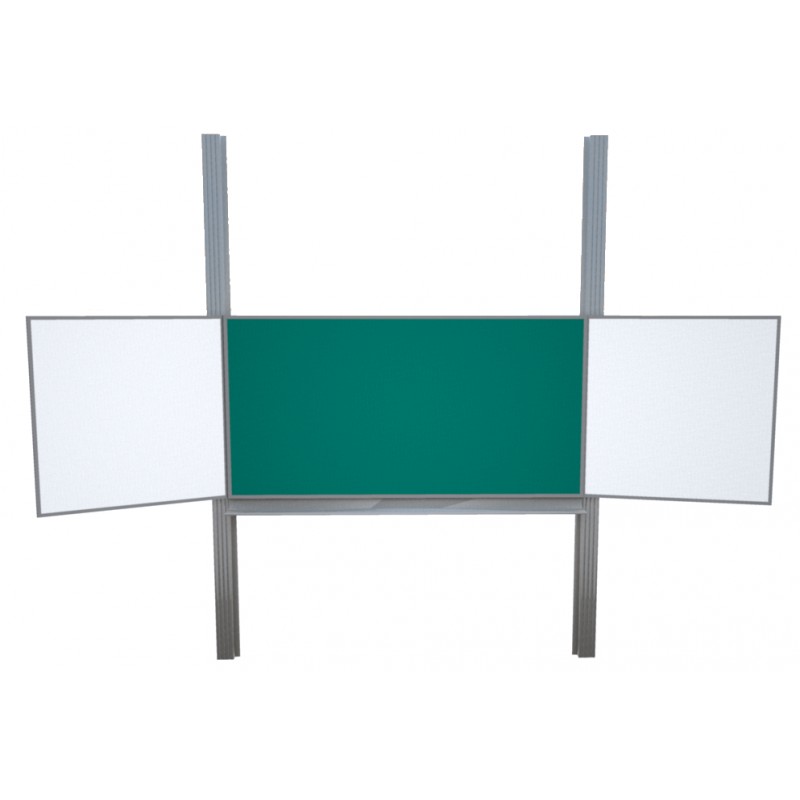 Minimální technické parametry zařízení Epson EB-696UI, viz. datasheetOznačení produktuPopis Počet ksCena za 1 KsCelkemTabule Tabule tryptych, viz datasheet529500147 500SlužbyInstalační materiál, práce, dopravné  5680034 000ProjektorInteraktivnín projektor Epson EB-696UI, viz. datasheet548900244 500Celková cena bez DPH za celý předmět dodávkyCelková cena bez DPH za celý předmět dodávkyCelková cena bez DPH za celý předmět dodávkyCelková cena bez DPH za celý předmět dodávky426 000